『まなび』松永生涯学習センター　学習情報紙　9月号　２０1７年　平成2９年　9月１日発行　NO.１９5問合せ先　松永生涯学習センター住所　福山市松永町三丁目１番29号 電　話　０８４－９３４－５４４３ファックス　０８４－９３4－８２５１メールアドレスmatunaga-shougai-gakushuu@city.fukuyama.hiroshima.jp
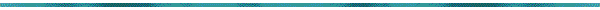 ●報告「多文化共生のまちづくりを目指して　韓国映画上映会　福山」7月1日（土）に韓国映画上映会を行いました。多文化理解と交流を目的に開催し，今年で5回目になりました。　映画上映の前に，福山市在住の外国人市民のみなさんによるK-POPダンスや親善友好都市の韓国浦項市の紹介DVDの上映を行いました。この上映会でのダンス発表に向けて何度も練習をされたそうです。当日は，表情豊かでよかったとの感想をたくさんいただきました。　映画は，「ダンシング・クイーン」というコメディ映画で，歌手になりたい妻とソウル市長をめざす夫という，夢をあきらめていた中年夫婦が繰り広げる笑いと涙の大奮闘劇でした。　会場後方には，朝鮮通信使の展示や民族衣装，遊びの道具など韓国の文化にふれるコーナーも用意し，上映後は，韓国グッズの抽選と希望者による「おしゃべりタイム（交流会）」を実施し，映画の感想やそれぞれの国のことなどについて交流しました。今後とも，多文化交流を行い，誰もがすみよいまちづくりをめざしていきたいと思います。9月17日（日曜日）に，第２４回げタリンピックが開催されます。げタリンピックに合わせて，松永はきもの資料館（あしあとスクエア）にて「折りばらサロン」（①１０時から１２時　②１３時から１５時）を行います。折りばらを一緒におりませんか。（問合せ：松永生涯学習センター　電話084―934―5443）★ばら苗配布（先着１５０人）　１０時から整理券配布１１時３０分から，ばら苗配布★「世界の美味しい屋台」（ブラジル，ケニア，台湾，韓国）★「ごたまぜ備後」（骨董市）その他にもいろんな展示があります。★９月１7日は，はきもの資料館の入館料無料（１０時から１６時）場所・問合せ　松永はきもの資料館（あしあとスクエア）（福山市松永町四丁目16‐27，電話 084‐934‐6644）西部市民センターまなびサロン（９月）★パネル展示「松永の移り変わり」松永の昔と現在の様子について展示を行います。ぜひご覧ください。期間　９月１９日（火曜日）から９月２９日（金曜日）場所　西部市民センター　１階エントランス問合せ　松永生涯学習センター電話　　084―934―5443合言葉は「Carpe Diem（カープ　ヂェー）“今日一日を有意義に過ごしましょう”」★もっと楽しく　いきいきと！あなたにぴったりの生涯学習をみつけませんか？２０１７年度福山市西部市民大学オープンスクール開催のお知らせ福山市西部市民大学では，次年度（２０１8年度）募集に向けてオープンスクール（通常授業の見学会）を行います。見学を希望される方は，科目の【開講日時・場所】を予定表で確認して直接参加をしてください。（注）「気功」・「短編小説を読む」講座は，体験講座ですので申込みが必要です。詳しくは右面をご覧ください。事務局に問合せください。※問合せ先　福山市西部市民大学事務局（松永生涯学習センター内　電話０８４－９３４－５４４３）　開催会場①松永健康スポーツセンター（福山市松永町四丁目１４番１号）②松永コミュニティセンター（福山市松永町四丁目１４番１号＊入口東側）③西部市民センター（福山市松永町三丁目1番２９号）科目，開講日，授業時間，開講場所①中学英語で英会話，１０月４日（水曜日），13時半から１５時，西部市民センター第1セミナー室②きりえ，１０月６日（金曜日），13時半から15時半，西部市民センター第1セミナー室③俳句入門，１０月１０日（火曜日），10時半から１2時，西部市民センター第1セミナー室④古文書入門，１０月１１日（水曜日），	９時半から１３時半，西部市民センター第1セミナー室⑤朗読を楽しむ，１０月１２日（木曜日），13時半から１５時，西部市民センター第2セミナ－室⑥スマートライフ＆ヘルシー料理教室，１０月１３日（金曜日），9時半から12時半，西部市民センター創作室⑦コーラス，１０月１６日（月曜日），10時から12時，西部市民センターホール⑧陶芸，１０月１７日（火曜日），9時半から11時半，西部市民センター創作室⑨写真教室，１０月１９日（木曜日），	基礎編10時から12時，応用編13時半から15時半，いずれも西部市民センター第2学習室⑩版画，１０月２１日（土曜日），9時半から11時半，西部市民センター第２学習室⑪絵画，１０月２１日（土曜日），9時半から11時半，西部市民センター創作室⑫ヘルスアップトレーニング	１０月２３日（月）	10:00～11:30　	松永健康スポーツセンター⑬ヨガ教室，１０月２３日（月曜日），13時半から15時，西部市民センター多目的室⑭篆刻，１０月２５日（水曜日），13時半から１5時，西部市民センター第2セミナ－室⑮備後の歴史，１０月２５日（水曜日），	9時半から１３時半，西部市民センター多目的室⑯男性の料理教室，１０月２７日（金曜日），9時半から12時半，西部市民センター創作室⑰いきいき健康体操，１１月６日（月曜日），10時から11時半，松永コミュニティセンター集会場⑱シニアパソコン，１１月６日（月曜日），入門10時から11時半，研究13時半から15時，いずれも	西部市民センター第２学習室⑲韓国語会話，１１月７日（火曜日），13時半から15時，西部市民センター第2セミナ－室※申し込みが必要な体験講座①短編小説を読む，１１月１１日（土曜日），13時半から～15時半，西部市民センター第1セミナー室②気功，１月２９日（月），13時半から15時，西部市民センターホール※急な日程変更や中止となる場合があります。―　認め合おう　みんな違って　あたりまえ　－西部市民大学　体験講座のご案内短編小説を読む日時：１１月１１日（土）１３:３0～1５:３0会場：西部市民センター　第１セミナールーム講師：青木美保先生持参物：筆記用具定員：２５人（先着順）西部市民大学体験講座のご案内①短編小説を読む日時：１１月１１日（土）１３:３0～1５:３0会場：西部市民センター　第１セミナールーム講師：青木美保先生持参物：筆記用具定員：２５人（先着順）②気功日時：１月 ２９日（月）１３:３0～1５:０0会場：西部市民センター　ホール講師：倉橋ゆかり先生服装：からだを動かしやすい服装で＊更衣室など着替えるところはありません。定員：２５人（先着順）《申込方法》１０月２日（月）より申込受付開始。事務局へ直接申込みをしてください。福山市西部市民大学事務局　電話０８４－９３４－５４４３※先着順です。但し，はじめて受講される方を優先させていただきますのでご了承ください。不明な点は，事務局にお尋ねください。201７年度　福山市西部市民大学特別講座福山大学連携講座「財政と私たちの生活」講　師：平田　宏二さん（福山大学　経済学部教授）と　き ： ９月 ２８日（木）１３時３０分～１５時００分ところ ： 西部市民センター（５階多目的室）定員　１００人　参加自由～講演のキーワード：「税や福祉のあり方」～財政は私たちの生活に密接に関わっています。国と地方の財政は，１０００兆円を超える負債を抱えています。一方，少子高齢化社会になると，年金・医療費などが一段と増加します。こうした事態に，私たちはどう向き合っていくのか？一緒に考えましょう。ふくやま人権大学２０１７ゼミ障がい者の人権「障がい者問題から学ぶ人の生き方，社会の在り方」障がい者の社会参加支援団体（事業者）や当事者から，お話を聞くことにより，私たち（社会）のやるべきことは何か，社会的支援とは何かを考えます。第１回　１０月６日（金曜日）「福祉車両との出会いから」講師　小林勇さん（福祉車両のオートフォーラム代表取締役）第２回　１０月１３日（金曜日）「人と人との出会いから」講師　山本和志さん（有限会社スリーホープ代表取締役）第３回　１０月２０日（金曜日）「障がい者差別とのたたかいと権利確立の歩み」講師　藤井貢さん（福山市視覚障害者福祉協会）※時間　いずれも１９時から２１時※会場　いずれも福山市人権平和資料館げたなび実りの秋，店先に並んだ旬の食材を見ると食欲がわいてくることでしょう。今年の夏は天候が悪く，例年以上に手間をかけた苦労が伺えます。こうして育てた作物は，まさに“地域の愛しい逸品”。関わった人に感謝して味わいたいものです。　文化の秋，運動会や祭り，清掃や防災訓練など，多くの行事が行われることでしょう。行事を通じ，みなで共有した達成感や価値観は，地域の団結心や情熱を高め，まちの雰囲気や志向などの気質に表れます。こうして育む地域の文化もまた“愛しい逸品”。集う機会に，共に汗を流し味わいたいものです。高めあう　人権感覚　豊かな未来情報びっくり箱藤江公民館（電話　935―7401）社会教育活動事業★おひざにだっこでおはなししましょう　　～絵本をひらいてみませんか～●と　き　９月１４日（木）　　　　　１０時～１１時●ところ　藤江公民館　和室●対象者　まもなく親になる人０～３歳児の親子●講師　親プロファシリテーター●参加費　なし●問合せ　藤江(ふじえ)公民館へ高西公民館（電話934―3172）社会教育活動事業★「健やかに，和やかに」講座　　～心も身体も健康に過ごすために～●と　き　９月１６日（土）１０時～１１時３０分●ところ　高西公民館　　●対象者　成人一般●講　師　坂田喜久子さん(家庭教育認定講師)　●参加費　なし　●申込み　人数把握のため，お申し込みください。●その他　講座終了後，げんきサロンがあります。みんなで健康について語りながら会食をします。会食の参加には，申込み，別途材料費１００円が必要です。●問合せ・申込み　高西(たかにし)公民館神村コミュニティセンター（電話　934―3445）人権啓発講座★理解しよう発達障がい　「あったらいいな！と思うもの」●と　き　９月２７日（水）１８時３０分～２０時●ところ　西部市民センター　２階ホール●内容　発達障がいについて正しい知識をもち学習を深めていく。●対象　どなたでも　　　●講師　いたしいおせさん（仮名）●定員　なし　●申込み　必要●託児あり（要申込み）●問合せ・申込み　神村コミュニティセンター連続３回講座　次回のお知らせ１０月２５日（水）「女性の発達障がい」１１月２９日（水）「発達障がいの本質とは」松永図書館（電話　933―3770）☆展示「ふんわりやわらか布えほん～紙の絵本では味わえない新たな絵本の世界～」●日時　９月１日（金）～１０月１６日（月）●内容　布えほんの展示☆ゲタリンピックのおはなし会●日時　９月１７日（日）１５時～１５時４０分●内容　エプロンシアターや大型絵本などの読み聞かせ☆布えほんのおはなし会●とき　９月３０日（土）　　　　１４時～１５時●内容　大型布えほん「おおきなかぶ」の読み聞かせなど●出演　グループつくしんぼ〈９月の定例行事>☆あかちゃんといっしょのおはなし会●とき　９月１１日（月）・１２日（火）１１時～１１時３０分●対象　乳幼児とその保護者☆松永読書会●とき　９月１８日（月）　１０時～１２時●読本　「その犬の歩むところ」　ボストン・テラン／著　文藝春秋☆さくらんぼの会（こどもの本を楽しむ会）●とき　９月２５日(月)１０時３０分～１２時●読本　「ワンダー」　　　　　　Ｒ.Ｊ.パラシオ／著　中井　はるの／訳　　　　　ほるぷ出版＜＜図書館のお休み＞＞　９月１９日（火）視覚障害などの理由がある人のために，営利目的を除き，録音・点字・拡大などを認めます。以上